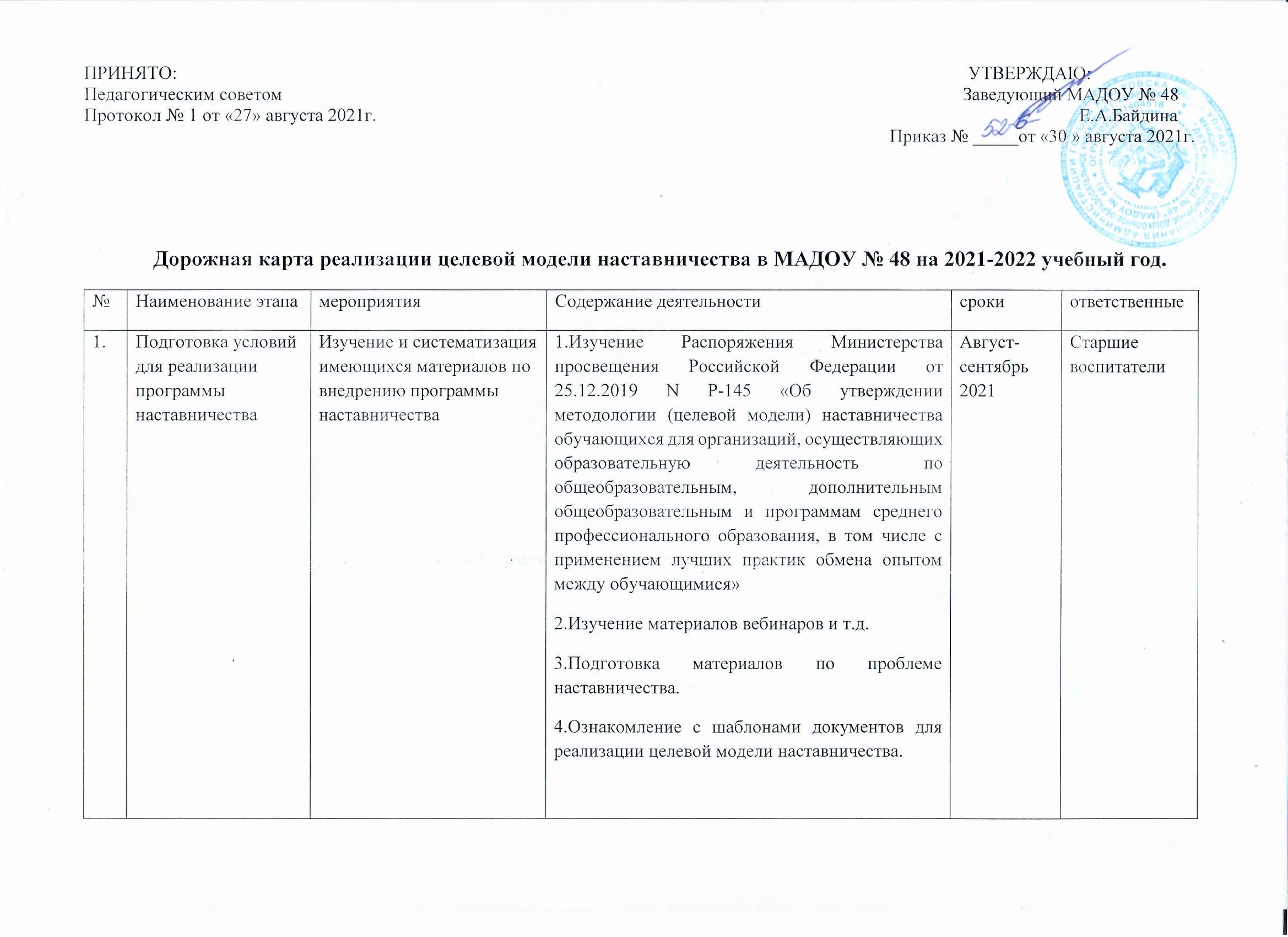 Подготовка нормативной базы реализации целевой модели наставничества МАДОУ № 481.Издание приказа «Реализация целевой модели наставничества в МАДОУ № 48».2.Разработка и утверждение «Дорожной карты» реализация системы наставничества, а МАДОУ № 483.Назначение координатора, кураторов реализации целевой модели наставничества МАДОУ № 48. Издание приказаСентябрь 2021Старшие воспитатели, заведующийВыбор форм и программ наставничества, исходя из потребностей МАДОУ № 481.Проведение мониторинга по выявлению предварительных запросов от потенциальных наставляемых и о заинтересованных в наставничестве внутри ДОУ.2. Проведение административного совещания по вопросам реализации целевой модели наставничества. Выбор форм и программ наставничества.Октябрь2021Старшие воспитатели, заведующийВыбор форм и программ наставничества, исходя из потребностей МАДОУ № 483.Формирование банка программ по форме наставничества «Учитель-учитель»Октябрь-ноябрь 2021Старшие воспитателиИнформирование педагогов о возможностях и целях целевой модели наставничества1.Проведение педагогического совета2.Информирование через страницу наставничества на сайте ДОУНоябрь 2021гСтаршие воспитатели2Формирование базы наставляемыхСбор данных о наставляемых1.Проведение анкетирования среди педагогов, желающих принять участие в программе наставничества.2. Сбор дополнительной информации о запросах наставляемых педагогов из личных дел, анализа методической работы, рекомендаций аттестации, анализа анкет профстандарта.Октябрь2021Старшие воспитатели3Формирование базы наставниковСбор данных о наставниках1.Проведение анкетирования среди потенциальных наставников, желающих принять участие в программе наставничества.2.Сбор согласий на обработку персональных данных.Октябрь 2021Старшие воспитатели3Формирование базы наставниковФормирование базы наставниковФормирование базы данных наставников из числа педагоговОктябрь 2021Старшие воспитатели4Отбор и обучение наставниковВыявление наставников, входящих в базу потенциальных наставников1.Провести анализ базы данных наставников и выбрать подходящих для конкретного наставляемогоНоябрь 2021Старшие воспитатели4Отбор и обучение наставниковОбучение наставников для работы с наставляемыми1.Подготовка методического материала для сопровождения наставнической деятельности.Сентябрь 2021Старшие воспитатели4Отбор и обучение наставниковОбучение наставников для работы с наставляемыми2.Издание приказа об организации «Школы наставников» с утверждением программы и графиков обучения наставниковСентябрь 2021заведующий4Отбор и обучение наставниковОбучение наставников для работы с наставляемыми3.Организация «Школы наставников» , проведение обученияСентябрь-октябрь 2021Старшие воспитатели5Формирование наставнических пар/группОтбор наставников и наставляемых1.Анализ заполненных анкет потенциальных наставников и сопоставление с данными анкет наставляемых.2.Организация групповой встречи наставников и наставляемых.3. Анализ анкет групповой встречи, формирование пар/групп.Сентябрь-октябрь 2021заведующий5Формирование наставнических пар/группЗакрепление наставнических пар/групп1.Издание приказа «Об утверждении наставнических групп/пар»Октябрь 2021заведующий5Формирование наставнических пар/группЗакрепление наставнических пар/групп2.Составление планов индивидуального развития наставляемых.Сентябрь 2021наставники6Организация и осуществление работы наставнических пар/группОрганизация комплекса последовательных встреч наставников и наставляемых1.Проведение первой, организованной встречи наставников и наставляемых2.Проведение второй, пробной рабочей встречи наставников и наставляемых.3.Проведение встречи-планирования рабочего процесса в рамках программы наставничества с наставниками и наставляемыми.4. Регулярные встречи наставников и наставляемых5.Проведение заключительной встречи наставников и наставляемых2021-2022 учебный год (по плану)Старшие воспитатели,наставники6Планируемые результаты наставникамиАнкетирование. Анкеты обратной связи для промежуточной оценки.Январь 2022Старшие воспитатели7.Завершение наставничестваОтчеты по итогам наставнической программы1.проведение мониторинга личной удовлетворенности участием в программе наставничества.Январь 2022Старшие воспитатели7.Завершение наставничестваОтчеты по итогам наставнической программы2.Мониторинг и оценка влияния программ на всех участниковАпрель2022Старшие воспитатели